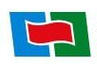 集安益盛药业股份有限公司项目名称: 高效液相色谱仪采购招标文件招标单位：吉林省集安益盛药业股份有限公司地    址：吉林省集安市文化东路17-20号联系人： 任 峰    13704352160描述高效液相色谱仪应符合生产工艺对相应设备的各项要求，可满足用户生产中对各项工艺指标的内部控制要求，以期达到生产过程的安全、有效和可控。项目地点吉林省集安市文化东路17-20号，集安市益盛药业院内 招标方式          公开招标 -- 我方将高效液相色谱仪技术参数通过网站附件方式公开发放给投标单位，投标单位根据我方提供的材料报价。本项目为交钥匙工程，投标报价，应是完成本次招标项目范围内的全部工程量，不得以任何理由予以重复，作为投标人计算单价或总价的依据。投标人的报价不仅应包括招标文件提供的技术条款及招标范围内的所有内容。全部设备材料应说明名称、型号、数量、单价、总价、产地、厂商等。投标人按要求应列入而未列入设备材料清单的设备及材料，均认为已在其设备材料清单中包括。质量要求       满足GMP要求的前提下，符合生产工艺要求。投标：投标单位将投标文件密封，使用顺丰快递邮寄到：吉林省集安市文化东路  17-20号益盛药业股份有限公司 设备管理部  任峰收  13704352160  投标截止日期2024年4月15日16:30分，以邮件到达时间为准开标、评标       此次开标采用不公开开标的方式进行，计划在2024年4月15日进行开标，由我单位组建招标小组进行开标，采用性价比最优的中标方式确定中标单位，中标结果只通知中标单位，没接到通知的单位均为未中标单位，招标单位不做任何解释，特此声明。液相色谱仪采购技术需求一览表序号产品描述数量1G7111A   1260 Infinity II 四元泵 VL，最大压力 400 bar。包括 带集成 4 通道脱气机的四元泵、色谱柱、连接毛细管、溶剂柜、溶剂瓶和 CAN 电缆。12G7111A          001高效液相色谱系统工具包，适用于 Agilent 1260/1290 Infinity II 高效液相色谱仪13G7111A          030主动密封垫冲洗14G7111A          092Agilent Poroshell 120 EC-C18，4.6 × 150 mm，4 μm15G7129A   1260 Infinity II 样品瓶进样器，耐压高达 600 bar。包括 100 µL 计量装置和 100 µL 样品定量环，带集成式进样针清洗口。16G7129A          010标准抽屉（可容纳 6 × 11 个样品瓶）17G7129A          060Use existing Agilent CDS or 3rd party license18G7129A          896Infinity II 进样器配置 InfinityLab Companion USB 加密狗。允许激活对液相色谱仪的基于浏览器的访问。19G7114A   1260 Infinity II 可变波长检测器。适用于快速可编程单波长（最高 达 120 Hz）和双波长检测。流通池和 UV 灯使用 RFID 追踪技术。110G7114A          018用于 VWD 的标准流通池。包括带有 RFID 识别标签的不锈钢流通池，光程 10 mm，池体积 14 微升。111M8417AA   OpenLab CDS VL 工作站软件。包括 VL 软件和 1 个仪器连接、软件维护协议或电话支持。112M8417AA         44K安装调试 (44K)113M8417AA         44L安装现场培训 (44L)，含2人次外培名额。11401018-22707   PTFE 滤芯，5/包1159301-6526   棕色溶剂瓶，1000 mL InfinityLab 溶剂瓶，棕色，1000 m L1165182-0553   Screw cap and clear vial kit 100/PK 螺纹口瓶盖和透明样品瓶套装，100/包117G7129A   066柱温箱 1183Q认证119电脑不低于i5处理器，不低于 16g 内存，不低于 2G 显卡，不低于 256G 固态硬盘,不低于 1T 机械硬盘，不低于 23.8 英寸显示器）120HP-M1005打印机1